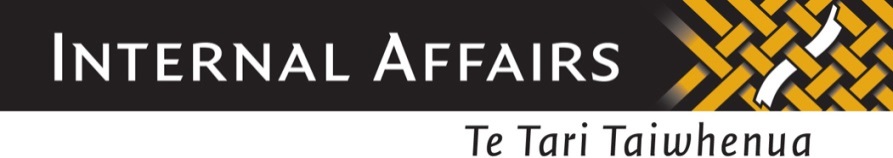 AML/CFT Reporting Entities as at 31 March 2015NAMEREGISTRATION Company/Charity/Limited PartnershipREGIONSECTORSECTORSECTORSECTORSECTORSECTORSECTORSECTORSECTORSECTORSECTORSECTORSECTORSECTORSECTORSECTORNAMEREGISTRATION Company/Charity/Limited PartnershipREGIONCash TransportCasinoDebt CollectionFactorFinancial LeasingForeign ExchangeNBNDTL 0FNon-Bank Credit CardPayment ProviderPayrollRemittanceSafe DepositStored Value CardTax PoolingTCSP1FOther1 Shop Pacific Limited5201441Auckland•21st Century International Limited t/a Superforex Financial670736Auckland••23-29 Albert Street Limited5312301Auckland•300 Richmond Limited477428Auckland•A & J Finance and Trading (NZ) Limited4105282Auckland•A1 Finance Limited1030611Wellington•A1 Repossessions •A1 Security Limited984537Bay of Islands•AA Currency Exchange Limited3807977Auckland•AAA Finance Limited810133Auckland•AAPC Properties Pty Limited t/a Novotel Rotorua Lakeside958397Bay of Plenty •Aaron Investments Limited864218Canterbury•Abacus Finance Limited1946345Waikato•Abcom Finance Limited259776Auckland•Abdex Finance Company Limited275085Canterbury•Abel Tasman Trustees Limited2122811Northland•Abex Limited1818310Auckland•Abraham Consultants Limited918343Hawkes Bay•Access Auto Finance Limited1275286Waikato•Access Finance Limited2235986Auckland•Access Prepaid New Zealand Limited3261147Auckland••Acclaim Finance Limited1518203Nelson•Account Collection Service Limited345138Auckland•Account Collections NZ Limited540961Hawkes Bay•Accounts Enforcement Limited96837Auckland•Ace Forex Limited4795619Auckland•ACM New Zealand Limited2194349Auckland•Acorn Finance 2012 Limited3895476Auckland•Acrobat Finance Limited1984083Taranaki•Acute Finance Limited520297Canterbury•Adelphi Finance Limited16200Wellington•Admiral Finance Limited t/a Zoom Car Loans; The Cash Cow; Loans 2 Go; Cash 2 Go; Aaa City Money; A1 Cash Loans And Finance1294805Canterbury•Advance Cash Limited5040700Auckland•Advance Loans Limited3674235Auckland•Advantage Capital Limited2299654Auckland•Advantage Finance Limited249775Canterbury•Advaro General Partner Limited t/a Speirs Finance4664739Manawatu-Whanganui•Advaro Limited843840Auckland•Agco Finance Limited1530800Australia••AJS Enterprises Hamilton PTY Limited t/a Cash Converters Hamilton and Cash Converters Rotorua 3334511Bay of Plenty •AKFS Limited1639358Auckland•Allanzia ABS2600883Auckland• Alleasing New Zealand Limited603052Auckland•Allianz New Zealand Limited 445514Auckland•Alpari NZ Limited2193139Auckland•Alternate Finance Limited964547Canterbury•Amal Express Limited1946959Bay of Plenty •Amena Management Limited4224098Auckland •Amer SalmanAuckland•American  Express International (NZ), Inc867929Auckland•AMG Business Development Limited3642712Bay of Plenty•Amicorp New Zealand Limited1798990Auckland•Amicorp Trustees (New Zealand) Limited1100108Auckland•Anchor Operations Limited Partnership2610023Auckland•Angra Limited3377051Auckland••Aorangi Debt Collection Limited141520Canterbury•Aotea Finance (Manukau) Limited1805627Auckland•Aotea Finance (Panmure) Limited3552892Auckland•Aotea Finance (West Auckland) Limited1104043Auckland•Aotea Finance Limited604017Auckland•Apex Funding Limited1054607Auckland•Apollo Capital Limited t/a Interface Financial Group - Christchurch3706035Canterbury•Apollo Finance Group Limited2448909Canterbury•Approved Finance Limited3892897Auckland•Aqua Group Limited1588970Auckland•ARC Trustees Limited1239573Auckland •Ariki Investments Limited t/a Cash Converters Porirua and Cash Converters Lower Hutt1174623Wellington•Ark Resources Limited984190Bay of Plenty •Arkai Trustees Limited2233344Auckland•Armourguard  Security Limited16540Auckland•Arms Group NZ Limited1157444Auckland•Aroha Finance Limited3180887Auckland•Arrow Security and Protection Limited1434684Auckland•Asan NZ Limited t/a Esy Money Travel Center645567Otago•ASAP Finance Limited1555794Auckland•ASD Repossession•Asiaciti Trust New Zealand Limited1139353Auckland•Asiatrust New Zealand Limited1062548Auckland•Asku Finance Limited1190795Canterbury•ASL Mortgages Limited1272859Waikato•Aspen Trust Services Limited 1408519Auckland •Aspire Finance Limited1221082Taranaki•Asseto Credit Management Limited2165349Auckland•Atlas Partners Limited5041500Auckland•Atradius Credit Insurance NV1547417Auckland•Auckland District Collections Limited855148Auckland••Auckland Sourcing Trust Limited2395264Auckland •Auckland TransportAuckland•Auto Advance Finance Finance Limited1555201Auckland•Auto Finance Direct Limited2228282Auckland•Auto Funds Limited157384Southland•Avanti Finance Limited659638Auckland•Aztec Finance Limited1349312Wellington•B & D Holdings Limited t/a Accredited Collections577013Auckland•B S L Finance Limited20220Auckland•Baihui Group Limited2133598Waikato•Bakers Delight (NZ) Limited695131Auckland•Bankrupt Vehicle Sales & Finance Limited2270507Wellington•Bartercard  New Zealand LP 2550802Auckland••Basecorp Finance Limited  349718Waikato•Basepa Enterprises Limited t/a Superloans Napier3378648Hawkes Bay•Bastion Assets Trustee Limited1717527Auckland•Bay Finance Limited1743725Otago•Bay Premium Funding Limited2007499Bay of Plenty•Baycorp (NZ) Limited1821297Auckland••Be Paid Limited1155369Otago•Beau HLB (Auckland) Limited3889736Auckland •Beneficial Finance Limited85259Auckland•Beta Finance Limited2400234Auckland•Beverley Fastcash NZ Limited t/a Fast Cash Financial Services2189465Auckland•Bibby Financial Services Australia Pty Limited3338699Auckland•BioPacific Management Limited1470278Auckland•Bitto NZ Limited5067001Canterbury •Black Eagle Motors Limited2441658Auckland•Blackbird Finance Limited376265Auckland•Bluestar Finance Limited1069965Canterbury•Bluestone Asset Management Limited3012941Australia•Bluestone Capital Management NZ Limited2163394Australia•Bluestone Equity Release NZ Limited1866011Australia•Bluestone Mortgages NZ Limited1234924Australia•Bluestone Servicing NZ Limited1913755Australia•BMW Financial Services New Zealand Limited586627Auckland••Bookkeeping and Payroll Services Limited954183Auckland•BOQ Equipment Finance Limited960402Auckland••BOQ Finance (NZ) Limited708549Auckland••Botany Finance Limited1477296Auckland•Bowater Finance Limited628897Nelson•BR Exchange Limited4063578Otago•Branded Financial Services (NZ) Limited4368618Auckland•Bridges Financial Services Limited942179Waikato •Bridging Finance Group Limited196272Auckland•Bright Enterprise Holdings Limited1797181Canterbury•Broadlands Finance Limited662530Auckland•Brookmill Finance Limited1777896Auckland•Budget Loans Limited 1539778Auckland•Burbank Finance Limited1895164Canterbury•Burbank Finance No 1 Limited1895164Canterbury•Cabal Limited t/a Cabal Investigations1644772Canterbury•Cambridge Advances Limited421537Wellington•Camellia Finance Limited320377Bay of Plenty •Caniluk Limited3401593Otago•Canon Finance New Zealand Limited528512Auckland•Canterbury Invoice Finance Limited2407742Canterbury•Cantwait.com Limited1792503Bay of Plenty •Capital Executive Office Suites Limited932565Wellington•Capital Finance New Zealand Limited692933Auckland•Capital Securities Limited949906Auckland•Capital Trust Group Limited t/a Fe Systems, Wisdom Gold, U Bullion, Training Central, The Quant, Swe, Sbx, Mmc, Boc, Bullion Exchange, Elliot Trading, Eltcm, Farseers Group, Wises & Co, Fx Next, Hf Systems, Hft Capital, Hsh Bullion, Kk Group, Mbx, Aec168, Capricorn Partner, Blue Chip Algo, Bam Capital, Ar Group, Aec Trading, Algo Copy, Capital Trust Group Limited 3446574Auckland•Capricorn Society Limited 651162Auckland•Cash Burst Limited t/a Payday Loan / Get Cash Now3201066Auckland•Cash Converters Henderson Limited4861099Auckland•Cash Converters Linwood Limited4861179Auckland•Cash Converters Manukau Limited4861261Auckland•Cash Converters Onehunga 4861359Auckland•Cash Converters Panmure Limited4861299Auckland•Cash Converters Papakura Limited5243103Auckland•Cash Converters Papanui Limited5261321Canterbury•Cash Converters Wairau Valley Limited5331261Auckland•Cash Flow Doctors Limited1575651Hawkes Bay•Cash Relief Limited3916638Auckland•Cash To You Loans Limited915871Hawkes Bay•Cash4You Limited5459841Auckland•Cashfactor Limited339212Canterbury••Cashies Tauranga Limited 1384541Wellington•Cashinaflash.co.nz Limited2501294Auckland•Castle Finance Limited55001Auckland•Castle Trustees Limited5257601Wellington•Catalyst MicroloansCC48429Auckland•Caughey & Dignon Limited t/a Northern Districts Security3577452Northland•CBD Office Limited1489456Auckland•CBT Finance Limited896594Canterbury•Centracorp Finance (2000) Limited1007132Hawkes Bay•Central Finance Limited171265Taranaki•CFG Global Limited2311192Auckland••Chang Jiang Holdings Limited4466341Auckland•Chasmont Finance Limited145510Otago•Cheque Exchange (New Zealand) Limited t/a The Little Loan Shop3895377Auckland•Chequers Finance Limited1307273Waikato••Chevron Finance Limited895006Canterbury•Christchurch Casinos Limited523984Canterbury•Christians Against Poverty CC22349Auckland•Cii Premium Funding Limited 1043373Otago•Cisa Trust Company (New Zealand) Limited2159781Auckland•Cisco Systems Capital (Australia) Pty Limited1056161Wellington•City Forex (NZ) Limited1594796Auckland••Citywide Capital Limited1018982Auckland•Clement Collections Limited1428749Canterbury•Click Money Limited4387822Hawkes Bay•Cloud 9 Financial Solutions Limited t/a Fifo Capital4278558Bay of Plenty•Coast to Coast Investigations (2008) Limited2072699Otago•Collection House (NZ) Limited972156Auckland•Collinson Forex Limited685128Auckland••Comac Trustees Limited 2246745Auckland•Commercial Factors Limited433916Auckland•Community Financial Services Limited t/a CFS Money1632366Auckland•Company Formation Specialists Limited1540763Auckland•Company Headquarters Limited552238Auckland•Compass Finance Limited5305521Wellington•Competitive Factors Limited1303953Auckland•Competitive Motor Trade Factors Limited1420560Auckland•Conduit Asset Management Limited3832777Auckland•••Confiance (NZ) Limited4117000Wellington•Connect Capital Services Limited t/a Interface Financial Group - Auckland West3258074Auckland•Consilium Trust Limited2311716Auckland •Corinth Resources Limited413297Canterbury•Cornwall Funding Limited1904179Auckland•Corpag Services (New Zealand) Trust Limited1727732Auckland•Countrywide Credit Consultants Limited1249873Waikato•CPSO Limited4345501Auckland•Crank Finance Holdings Limited t/a Moolah3750757Canterbury•Credit Consultants Group NZ Limited1182178Wellington•Credit Control On CallAuckland•Credit Corp Receivables PTY Limited3109745Auckland•Credit House Finance Limited409837Hawkes Bay•Credit Investments1119336Auckland••Credit Management Limited86768Auckland•Credit Recoveries Limited2178013Marlborough•Credit Suisse Trust Limited1245275Auckland•Cressida Capital One Limited2113364Auckland•Crester Credit Company Limited386118Canterbury•Crester Credit Foundation1987148Canterbury•Crester Mortgage Company Limited1629884Canterbury•Croce & Associes Trust Limited4190518Auckland •Crown Asset Management Limited3723745Canterbury•Crown Finance Limited1273679Auckland•Crystal Payroll Limited1713594Auckland•CSG Finance (NZ Facility 2) Limited1079256Auckland•CSG Finance (NZ) Limited1685358Auckland•CTM Group Limited t/a Capital Trust Markets4623222Auckland•Curzon Capital Limited2527848Canterbury•Custom Credit Advances Limited78683Auckland•Custom Credit Investments Limited423083Auckland•Custom Fleet NZ621355Auckland•Customhouse Safe Deposits Limited t/a Commonwealth Vault1185536Auckland•Cybertalk Limited1755511Auckland•D and J Morris Limited956899Taranaki•Dahabshiil FZCO (New Zealand) Limited2144548Wellington•Damesh Holdings Limited675291Canterbury•DATACOM Group Limited132513Wellington•DB Breweries71013Auckland•DBR Limited t/a DBR Property Financiers2090010Auckland•DCT Finance Limited1911964Auckland•De Lage Landen Limited1355515Auckland••Dealer Finance Limited134626Canterbury•DebitSuccess Limited620358Auckland•Debt Chaser Limited1344585Wellington•Debt Recovery Group NZ Limited1226753Auckland•Debt Recovery Queenstown Limited2160459Otago•Debt Recovery Unit New Zealand Limited2065486Northland•Debt Works (NZ) Limited1164299Auckland•DebtForce Limited1927471Auckland•Debtor Control Limited3176334Auckland•Debtor Management Group NZ Limited2199668Manawatu-Whanganui•Denton Morrell Limited5313201Auckland•Development West CoastCC27257West Coast•Diamond Leaf Limited t/a Moneymet4118998Canterbury•Diners Club (NZ) Limited36621Auckland••Dingxin International Limited1564338Manawatu-Whanganui•Direct Capital IV Management Limited 2182855Auckland•Direct Capital Limited1815716Auckland•Direct Cash Orders Limited t/a DCO Finance949152Wellington•Direct Payment Solutions Limited954634Auckland•Direct Security Services Limited2184849Auckland•Dirty Debtors Limited2180299Auckland•Discount Loans Limited2106691Auckland•District Collections Group Limited855148Auckland••Divisa Capital LP2280392Auckland•DJPSOFT LIMITED t/a BitNZ3552971Auckland•Dolbak Finance Limited1888587Auckland•Dollar Doctor Limited923274Canterbury•Dorchester Finance Limited525530Auckland•Double Qik Finance Limited1028265Manawatu-Whanganui•DP International Finance Limited2156450Auckland••DPL Insurance Limited25150Auckland •Dun & Bradstreet (New Zealand) Limited361901Auckland•Dunedin Casinos Limited837525Otago•Dunedin YWCA Angel FundOtago•Dynamic Payment Pty. Limited1642719Auckland•E B 2009 Limited2245200Canterbury•Eagle Finance Limited1618454Wellington•Easafe Group Limited4121559Auckland•East Bay Finance (2011) Limited3457451Hawkes Bay•East Bay Finance Limited162218Hawkes Bay•East Bay Finance SI Limited3612971Hawkes Bay•East Coast Capital Limited Interface Financial Group - Hawkes Bay & Wairarapa2200992Hawkes Bay•Eastland Financial Services Limited1727764Gisborne•Easy Bay Co Limited4380618Auckland•Easy Factors International Limited700227Auckland•Easy Finance Loans pty Limited3663051Australia•Easyway Finance Limited579868Wellington•EC Credit Control Limited437670Hawkes Bay•Edgewater Resort Hotel Limited402770Otago•Effective Debt Recovery Limited1923040Taranaki•Eftpop Limited1245982Auckland••Elantis Premium Funding (NZ) Limited  469183Auckland•Electronic Tax Exchange Limited 1743828Auckland••Embassy Homes Limited186707Waikato•Enett International (NZ) Limited1751280Auckland•ePay New Zealand Limited1263295Auckland•Epokifo'ou Money Transfer Limited2152996Auckland•Equity Trust International Limited2136248Auckland•ETOS Limited1154609Auckland•E-trans Group Limited1392480Auckland••E-trans International Finance Limited1061238Auckland••European Financial Services Limited1496830Auckland•European Wholesale Finance Limited3251467Auckland•Everforex (Christchurch) Limited1824968Canterbury••EVI Global Group Limited4111718Auckland••Evolution Finance Limited1861505Auckland•Exness Limited3570551 Auckland•Ezi Cash limited4841999Wellington••Ezidebit (NZ) Limited1538263Wellington•Ezi-Start Homes Limited1643289Wellington•Ezycar Finance Limited3959160Northland•EzyPay Limited1070346Canterbury•Fair City Finance Limited255183Canterbury•Falcon Advances Limited56657Auckland•Family Finance Limited1167319Northland••Far Corporate Services Limited512571Wellington•Far North Fuels Limtied t/a FnF Fuels1687727Northland•Farmlands Co-operative Society Limited225946Hawkes Bay•Farmlands Finance Limited2246212Hawkes Bay•Farmlands Fuel Limited1031413Hawkes Bay•Fast Spark Developments Limited T/a Constantcash Finance37904 Auckland•Fast Track Finance344208Hawkes Bay•Fastpay Currency Exchange Limited5560208Auckland•Fasttrack Automotive Finance Limited4550198Auckland•FDM New Zealand Trustees Limited4272358Auckland•Fee Funders NZ Limited3196166Auckland•Feesmart Finance Limited2149768Auckland•Ferratum New Zealand Limited3263709Auckland•FETU'U-TO Services Co Limited t/a Pasifika Financial Services3282028Auckland•••Fexco (NZ) Limited2110802Auckland••Fico Finance Limited267272Nelson••Filipino-Link Limited2145815Auckland•Final Call Limited861317Auckland•Finance 4U Limited1696711Auckland•Finance and Loans Direct Limited3903638Canterbury•Finance Ezi Limited t/a Ezi Finance1151498Manawatu-Whanganui•Finance Now Limited1048738Auckland•Finance Solutions Limited938023Nelson•Finance-Pro Limited1723483Auckland•Financial Holdings Limited666957Auckland•Financial Synergy Limited1241059Auckland•Firecrest Trust Corporation Limited1274715Auckland•FIRMA Foreign Exchange Corporation (NZ) Limited1693823Auckland••First Step Collections Limited3110485Auckland•Fleet Holding (NZ) Limited t/a Fleet Partners1853757Auckland•Flexi Credit Limited1572439Hawkes Bay•FlexiGroup (NZ) Limited841057Auckland•Flexigroup NZ SPV3 Limited4960899Auckland•Flight Centre (NZ) Limited349518Auckland••FMC Finance Limited5297981Auckland•Fonterra Co-operative Group Limited 1166320Auckland•Foodstuffs South Island Limited391297Canterbury •Forex Brokers Limited690426Auckland••Forex Invest Limited1496351Northland•Forex NZ 2000 Limited1006922Auckland••Formax International Market Limited3747709Auckland••ForPro NZ Service Limited5063642Auckland•Frankie Money Transfer Limited3701356Auckland•Frenkel Topping Limited4299178Auckland•Fresh Finance Limited3282129Auckland•Fresh Funds Limited1003191Canterbury•Friendly Loans Limited2516155Auckland•FTG Finance Limited1261818Canterbury••Fuji Xerox Finance Limited276321Auckland•Future Finance Limited164475Hawkes Bay•FWJ Finance Limited884060Bay of Plenty •FX Intelligence Limited4471619Auckland•FX International NZ Limited2402430Auckland•FXOpen NZ Limited3688577Auckland•GC Financial Group Limited4682100Auckland••GE Commercial Finance (USD) New Zealand2025714Auckland•GE Commercial Finance NZ1290525Auckland•GE Finance and Insurance1199684Auckland••Geneva Financial Services Limited1905867Auckland•GFNZ Group Limited 1230526Auckland• Giant Holdings Limited1168964Canterbury••Gibbs Financial Holdings t/a Interface Financial Group - Auckland North338330Auckland•Gift Connects PTY Limited4235558Auckland•Gilrose Finance Company Limited568932Auckland•Glencroft Holdings Limited622895Canterbury•Global Concept Capital Investment and Finance Limited2385662Auckland•Global Forex NZ Limited2165066Auckland••Global Hope t/a Bright Hope WorldCC36667Canterbury•Global Remittance Limited2381511Auckland•GMC Credit Management Limited2077253Hawkes Bay•Golden Bay Work Centre TrustCC20127Nelson•Golden Trust Finance Limited1284152Auckland••Gough Finance Limited651592Canterbury•GPR Hotels Limited t/a Pullman Auckland3191006Auckland•Grand Lakes Management Limited t/a Sofitel Queenstown Hotel & Spa1328403Otago•Graphite Enterprises Limited t/a National Collections & Investigations1822976Bay of Plenty •Great Eagle Hotels (Auckland) Limited t/a The Langham Auckland863142Auckland•Guardian Credit Services Limited670749Auckland•GVK Finance Limited1203734Auckland•Hamilton Trust NZ Limited Partnership2374995Auckland •hampsta NZ Limited2108349Auckland •Hantec (NZ) Company Limited1695994Auckland•Harneys Trustees (NZ) Limited3921141Auckland •Harvey Norman Stores (NZ) Pty Limited 847884Auckland•Hastings Finance Limited1268573Hawkes Bay•Heiligen Worldwide Limited t/a Quay Business Centre2143565Wellington•Helmores Wealth Limited2369410Canterbury•HHR Auckland Limited t/a Ibis Auckland Ellerslie, Novotel Auckland Ellerslie3177186Auckland•HHR Capital Wellington NTL Limited t/a Novotel Wellington3177245Wellington•HHR Christchurch IB Limited t/a Ibis Christchurch3177248Canterbury•HHR Christchurch NTL Limited t/a Novotel Christchurch Cathedral Square3177268Canterbury•HHR Queenstown Limited Novotel Queenstown Lakeside3177266Otago•HHR Wellington IB Limited t/a Ibis Wellington 3177187Wellington•Hicks Holdings Limited914884Hawkes Bay•Hinau TrustWellington•Home Direct Limited89566Auckland•Home Start No2 Limited1873258Wellington•Home Start Wellington Limited1485083Wellington•Hornby Finance Limited1032604Canterbury•Hotel Grand Chancellor (AUCKLAND) Limited658570Auckland•Hotel Management (Featherston St) Limited t/a Rydges Wellington2382712Canterbury•Housing New Zealand CorporationWellington •HP Financial Services (New Zealand)895677Auckland•Huitong Financial Limited1838700Auckland••IBM Global Financing New Zealand Limited523459Wellington•ICMS CreditSystems Limited t/a TCM Group International464997Auckland•IE Money Limited3728766Auckland••IFM Trustees (NZ) Limited1950846Canterbury•Ikar Finance Limited3626251Canterbury•IMEX Limited2145277 Auckland•Impact Financial Services (NZ) Limited1516096Auckland•In Asset Management Limited678919Otago•Instant Finance Limited1166132Auckland•Interface Management NZ Limited 3995859Auckland•International Acceptance (NZ) Limited1161524Auckland•Interpay PTY Limited t/a TransferMate4160538 International•Interside Trustees (New Zealand) Limited1425494Auckland•Invest South GP Limited2401277Southland•Invoice Solutions Limited3765316Auckland•IOUNZ Limited1887377Auckland•IPadala NZ Limited4581060Auckland•iPayroll Limited601366Wellington•IPG Trustees Limited2007355Auckland•I-Remit New Zealand Limited1984331Auckland•Ironfx Global NZ Limited4445440Auckland•J T Jamieson & Co Limited462915Auckland•J.P. Morgan Trust Company (New Zealand)  Limited1013110Auckland•Jade Financial Services Limited1029993Auckland••James Cook Hotel Limited21632Wellington•JD Capital Financial Group Limited3837956Auckland•Jet Park Hotel Limited830828Auckland•Jewel Finance Limited1543341Auckland•Jiaxin Enterprise Limited5464187Auckland••Jiaxin Finance Limited5427101Auckland••Jin Tong International Financial Service Limited2339332Auckland••Jin Yuan Finance Limited4083558Auckland•Johang Limited3895716Wellington•John Deere Financial Limited1106411Australia•JP Finance Limited4426738Auckland•JTC Trust Company (New Zealand) Limited1423322Auckland•Just Collections Limited1482618Canterbury•Just Dollars TrustCC28517Canterbury•Just Finance Limited970126Canterbury•Just Loans Auckland Central Limited1189852Auckland•Just Loans Hawkes Bay Limited3202506Hawkes Bay•K2 Capital Limited t/a Interface Financial Group - Auckland Central2378889Auckland•Kaiser Brokers Group Limited3753043Auckland•Kapruka New Zealand Limited2111893Auckland•Kensington Trustees Limited5089961Auckland•KeyLink Payroll Services Limited3007280Auckland•Kikla Investments Limited1580003Auckland••Killarney Capital Limited634969Hawkes Bay•Kings Finance Limited1800571Waikato•Kingsure Financial Limited4389487Auckland•Kiwi Advantage Limited t/a Cash 2 U2277511Canterbury•Kiwi Asset Finance Limited3230027Wellington•Kiwi Dahabshil 2007 Limited1914191Auckland•Kiwi Personal Finance Limited1878710Auckland•KK & D Holdings Limited t/a eFast Cash2214515Auckland•KKI International Co Limited4876780Auckland••Klickex Corporation Limited2305877Auckland••Koderan International Markets Limited5478071Auckland•Koko Finance Limited3280128Auckland•Komatsu Australia Corporate Finance PTY Limited1505288Auckland•KRC (NZ) Limited3565032Auckland•KVB FX Limited2162885Auckland•L Flowers Limited t/a Cash & Cheques1107154Auckland•Land Prime Limited4190618Australia•Lan's Enterprise Limited t/a Golden Mountain Finance3490155Auckland••Latimer View Finance Limited139501Canterbury•Law Debt Collection (NZ) Limited1077585Auckland•Lease Car (NZ) Limited496698Auckland•Lease Direct Limited1127203Canterbury•Lease Tech Limited1191216Auckland•Leaseco Finance Limited t/a Aabaas Finance135240Canterbury•LeasePlan New Zealand Limited411131Auckland•Lelei Finance Limited1579406Auckland•Liberty Financial Limited657409Australia•Life Resources Limited t/a Speed Money1594327/CC10023Canterbury•Linkloan Trustees Limited1963300Auckland•Linsa Finance Limited1566802Bay of Plenty •Lion Finance Limited1150657Auckland•Lion Finance Pty Limited5031360Auckland•Live Environments Finance Limited967068Waikato•Living Finance Limited t/a Fifo Capital5210301Bay of Plenty•LM Money Transfer Limited1879981Auckland•LMS Global Group Limited4429441Auckland•Loansmart Limited2127638Auckland•London Fiduciary Trust Company Limited1271646Auckland •Lotus Foreign Exchange Limited1189567Auckland••LUCROR Capital Markets LP2539816Auckland•Lyoness New Zealand Limited4367799Auckland•Maaz Finance Limited4952939Auckland•Mac Warranties Limited1018277Bay of Plenty •Madras Finance Limited1241307Canterbury•Mainland Finance Limited 3666130Bay of Plenty•Mana Collections Limited2202739Auckland•Maori Womens Development Incorporation866061Auckland•Maree Finance Limited339320Bay of Plenty •Marshall Freeman Collections (NZ) Limited971227Auckland•Masada Services Limited2472480Nelson•Mateaki Money Transfer Limited4494718Auckland•Matrix Capital Limited2299748Auckland•Matrixx Capital Markets Limited t/a Trans Continental Trading Limited1242923Auckland•Maungaturoto Residential Care LimitedCC2012Northland•Max International College for Fitness Professionals Limited t/a Go2 Finance1568518Canterbury•Maxwell Ventures 3 Limited1493495Auckland•mCubed Offices Limited1877514Auckland•Mercedes-Benz Financial Services New Zealand Limited1073883Auckland•Messenger Services Limited t/a Security Express29019Auckland•Messi International Limited5077341Northland•Metro Finance Limited663749Waikato•Mezzi Group (NZ) Limited2451053Canterbury•MFL Services Limited848992Auckland•Mid-Town Agency Services Limited319501Wellington•Midway ServicesAuckland•Millennium & Copthorne Hotels New Zealand Limited495300Auckland•Minux Capital Markets Limited3463935Auckland•Mirabaud Trust (New Zealand) Limited1452863Auckland •MMI Group NZ Limited4489664Auckland•Momentum 2002 Limited t/a Interface Financial Group - Bay of Plenty1208457Bay of Plenty •Monach Limited459934Canterbury•Money Point Finance Limited1124124Wellington••Money Shop Group Limited826263Auckland•MoneyGram Payments Systems, INC.Australia•Moneytranz Limited3544392Auckland•Montage Funding Limited1056424Auckland•Motor Trade Finances Limited148074Otago••Mount Finance Limited1868849Bay of Plenty •MRFT Finance Limited1621086Auckland•MSI Financial Limited4024918Auckland•MTF Leasing Limited685889Otago••Munro Hotels Limited t/a Trailways Hotel Nelson609183Nelson  •My NZ Debt Limited3446772Bay of Plenty •National Credit Corporation Limited2401896Canterbury•National Revenue Corporation Limited1540406Wellington•Network Tasman TrustNelson•New Fields Limited t/a Interface Financial Group - Waikato4403639Waikato•New Zealand Bloodstock Leasing Limited862636Auckland••New Zealand Childcare Finance Limited4134998Auckland•New Zealand Credit Management Limited912299Auckland•New Zealand Finance and Loans Limited1935881Auckland••New Zealand Mortgages and Securities Limited4151658Auckland•New Zealand Post Limited315766Wellington••New Zealand Trust & Investment Corporation (2009) Limited2206224Auckland•New Zealand Trustee Services International Limited3204418Auckland•New Zealand Trustee Services Limited970683Auckland•New Zealand Vault Limited2087419Auckland•Newgate Capital Limited5535186Auckland•Newtown Ethical Lending TrustCC48204Wellington•Nexus Trust (New Zealand) Limited1677710Auckland•Nga Tangata Microfinance Trust (Manurewa) Limited3035163Auckland•Ngai Tahu Finance Limited643983Canterbury•Nightingale Business Services Limited859772Canterbury•Nissan Financial Services New Zealand Pty Limited 4434499Auckland•Northbridge Finance Limited3795393Canterbury•Nova Finance Limited3923818Auckland•NZ Daisuki.com Company Limited1643337Auckland••NZ Farmers Livestock Limited3609031Taranaki•NZ Recovered Materials Enterprise TrustAuckland•NZ Think Limited3690355Auckland•NZ Vehicle Finance Limited2412728Waikato•Nzforex Limited2514293Australia••Office Suites Limited1766109Wellington•OMC Money Transfer Services Limited4381098Auckland•On Road Finance Limited2470519Auckland•One Big Voice Limited3377776Auckland•Opt Mobile Limited1961946Auckland••Orbitremit Global Money Transfer Limited2174112Wellington•Orix New Zealand Limited409889Auckland••Orwell Fiducial (NZ) Limited4366220Auckland•Orwell Union Limited2355585Auckland •Oxford Finance Limited3300391Manawatu-Whanganui•Pacific Crest Limited5434741Auckland•Pacific Dawn Limited3487403Auckland•Pacific Ezy Lending Limited1723564Auckland•Pacific Ezy Money Transfer Limited1687535Auckland•Pacific Finance Services Corporation Limited4337538Auckland•Pacific Loans Limited258156Auckland•Pacific Way Money Transfer Limited3714955Auckland•Paramount CollectionsNorthland•Partners Finance & Lease Limited5205361Wellington•Paul Lange Limited1407950Auckland•Payday Advance Limited2072642Auckland•Payday Fast Limited5422142Canterbury•Paymark Limited438574Auckland•Pearse Trust (New Zealand) Limited3581451Wellington•Pelorus Finance Limited  2145439Marlborough•Perriam Finance Limited4431019Canterbury•Perriam Financial Services Limited1266674Canterbury•Persian Network Limited1122832Auckland••Personal Finance Limited683848Auckland•Personal Loan Corporation Limited1079642Auckland•Peso Express New Zealand4901960Auckland•PFL Finance Limited t/a Property Funding2326593Auckland•PFNZ Limited1548663Canterbury•PGG Wrightson Limited142962Canterbury•PGW Rural Capital Limited3523131Canterbury•Philippine New Zealand Global Cargo & Trade Limited1501391Auckland•Ping An Finance Group New Zealand Company Limited2224402Auckland••Pinnacle Finance Limited4720979Auckland•Pioneer Finance Limited652059Wellington•Plimmer Towers Limited4873839Wellington•Plus Finance Limited4431558Auckland•Practical Finance Limited3024160Canterbury•Premier Interchange Gateway LP2439879Auckland•Premium Finance Limited2494508Auckland•President Hospitality Limited t/a Best Western President Hotel697305Auckland•Primary Pacific Finance Limited1905493Wellington••Private Box Limited1656061Wellington•Pro Brokerage NZ Limited4400509Auckland•Professional Mortgage Investment Managers Limited1500755Waikato •Pro-Finance Limited2293624Auckland•Property Equity Finance Limited1054059Canterbury•Property Funding Securities Limited4661419Auckland•Protocol Credit Bureau Limited1334982Otago•Provisional Tax Finance Limited1951897Auckland••Q E Plumbing Limited t/a More than Mail2086586Auckland•QBIZ NZ Limited t/a Payroll Plus1727468Bay of Plenty •Qian DuoDuo Limited t/a Lidong Foreign Exchange3267152Auckland••Quadrent Limited1243474Auckland•Quest Insurance Group Limited1549689Auckland •Quick Cash Finance Limited925526Marlborough•Quick Finance Limited3197666Canterbury•R W Finance Limited613897Canterbury•R&P New Zealand Trust Limited4461898Auckland•Rapid Loans NZ Limited3579431Auckland•Ray Muir World Travel Limited288750Southland•RD1 Limited113533Waikato•Real Finance Limited2173827Wellington•Real Transfer Limited2138192Auckland•Reanga Trustees Limited4592920Wellington•Receivables Management (NZ) Limited1656030Auckland••Red Wings Finance Limited4246419Canterbury•Redstone Finance Limited1563973Auckland•Register A Company NZ Limited1953567Auckland•Regus 21 Queen Street Limited3421871Auckland•Regus Clayton Street Limited3884596Auckland•Regus HP Tower Limited3443676Auckland•Regus Shortland Street Limited1932914Auckland•Relianz Forex Limited2210764Auckland••Renaissance Capital Markets Limited2208940 Auckland•RESIMAC Financial Securities Limited1633400Auckland•RESIMAC Home Loans Limited1668036Auckland•Rev New Zealand Limited2277581Auckland•RF Holdings (NZ) Limited4359339Auckland•RIA Credit Limited5253861Wellington•Ria Financial Services New Zealand Limited1959155Auckland••Rim Group Holdings Limited4798799Auckland•RLC Ventures Limited1580367Wellington•RN & DE Weatherley Limited t/a Delwyn's Debt Service200183Bay of Plenty •RPH Consulting Limited1219552Wellington•RTC New Zealand Company Limited t/a Moneyexpress NZ1184937Auckland•Run Da International Limited1827791Wellington•Rural Finance Direct Limited5260082Otago•Rural Livestock Finance Limited1755091Otago•S.H. Lock (NZ) Limited t/a Lock Finance61862Auckland••Sahar Exchange ActivityAuckland•Samoa Finance Money Transfer Limited1773043Auckland••Samoa Money Transfer Limited967373Auckland•Samoa Pasefika Company Limited2193956Auckland••Shang International Limited t/a SC International Limited5380241Auckland••Sanyau Service Limited2218786Manawatu-Whanganui•Sapphire Administration Services Limited1254831Australia•Save My Bacon Limited2305910Canterbury•SCL Finance Limited870242Canterbury•Scottish Pacific Debtor Finance Limited535333Auckland••Seascape (2010) Limited t/a Interface Financial Group - Christchurch, Nelson, Marlborough & West Coast2377657Nelson•Secure Funding Limited1167580Auckland•Security North Limited1789821Northland•Servcorp Christchurch Limited2492541Canterbury•Servcorp New Zealand Limited613038Auckland•Servcorp Wellington Limited1640547Wellington•SF Holdings (2014) Limited806027Canterbury•Shark Patrol Limited2188965Auckland•Shaw Personal Finance Company Limited34070Wellington•Simply Finance Hawkes Bay Limited2486577Hawkes Bay•Simply Leasing Limited4040478Auckland•Sinda Limited3368011 Auckland••Sio & Sam Limited t/a Melie Mei Langi Money Transfer1888749Auckland•Skycity Auckland Limited 516028Auckland•Skycity Casino Management Limited 863698Auckland•Smartcover Finance limited3858158Auckland•Smartcover Limited2169959Auckland•SMI EXS Limited1328311Auckland•Smith & Caughey Limited40891Auckland•Smith City Finance Limited385520Canterbury•Smiths City (Southern) Limited167907Canterbury•Sol Market Limited Partnership2584782Auckland•South Pacific Loans Limited1016115Auckland••Southern Finance Limited5295941Canterbury•Southpac 74 Finance Limited2304510Waikato•Space Station Limited1267316Auckland•Speirs Finance (NZ) Limited Partnership2586702Manawatu-Whanganui••Spinifex Corporate Solutions Limited5245741Wellington•Spinnaker Capital Limited2357729Auckland•St. Moritz Management Limited346991Otago•Standard Mortgage Trust Limited1894667Auckland•Stellar Collections Limited1776801Auckland••Sterling Finance Limited803647Bay of Plenty•Stock Co Limited634971Hawkes Bay•Stop 2 Shop Limited1430960Auckland•Stroko Holdings Limited t/a Cash Converters New PlymouthTaranaki•Superloans Basin Reserve Limited2103709Wellington•Superloans Hutt Limited2103710Wellington•Superloans Porirua Limited2103711Wellington•Suricata Trust Services Limited4410380Canterbury•Sutherland Security Centre Limited712733Northland•Symonds Street Business Centre Limited4981939Auckland•T R Group Limited233805Auckland••T&T Money Transfer Limited3428651Auckland•Tao Trust New Zealand Limited2150752Northland•Tara Finance Limited t/a Bishmac Finance926511Canterbury•Tasman Foreign Exchange pty Limited2223572Auckland••Tawakal Express New ZealandWellington•Tax Management New Zealand Limited 1256066Auckland••Tax Pooling Solutions Limited2280670Auckland••Te Huruhi Finance Limited1209249Auckland••Te Pataka Ohanga Limited844394/CC20442Wellington •Tegfan Business Development Limited t/a Interface Financial Group - Taranaki & Manawatu-Whanganui1667925Manawatu-Whanganui•Telecom Rentals Limited384971Wellington•Tempo Allegro Limited4022558Auckland•Ten Quarter Finance Company Limited2362700Auckland•Thalassa Trust Services Limited2204042Auckland •The Business Connection Group Limited1065339Auckland•The Canterbury Community Trust Charities LimitedCC49724Canterbury•The Cash Flow Company Limited2244409Nelson•The CIA Debt Recovery Group Limited1280029Auckland•The Collection Company Limited451383Canterbury•The Ink Patch Money Transfer Limited4563039Auckland•The Little Loan Company Limited1283868Canterbury•The Loan Shop Limited5435161Auckland•The Methodist Employment Generation Fund (Northern) TrustCC40248Auckland•The Money Box (2006) Limited1859948Canterbury•The Money Man Limited1212991Canterbury•The New Zealand Federation of Family Budgeting Services IncorporatedCC22965Wellington•The New Zealand Paraplegic and Physically Disabled Foundation t/a ParaloanCC22276Canterbury•The New Zealand Tax Trading Company Limited 3584911Auckland••The Paymasters Limited1142982Auckland•The Working Capital Company Limited t/a Fifo Capital4404880Auckland•Thorn Rentals NZ Limited t/a DTR916490Auckland•Tiancheng Business Company Limited4639119Auckland•TMF Trustees New Zealand Limited966875Auckland•Total Debt Solutions (2009) Limited2195803Taranaki•Toyota Finance New Zealand Limited 368491Auckland•Trade and Merchant Trust Company Limited2351249Auckland•Travel Money (NZ) Limited2095926Auckland•Travelex Financial Services NZ Limited115663Auckland••Treanne Holdings Limited617089Canterbury•Treuco Trust Company (NZ) Limited1538244Auckland •Trident Trust Company (NZ) Limited1671152Auckland•Trinity Finance Group Limited1183364Wellington•Trustee.net.nz Limited1279886Auckland•Truvest Trustees (New Zealand) Limited2290742Auckland•Tsavo Limited t/a Generator NZ2404441Auckland•TSM Investments Limited4632823Wellington•Tua Limited4853529Auckland•Tuatara Management Limited518539Auckland•Tudor Finance Limited961812Auckland•Turners Finance Limited1450143Auckland•Turnstone Trustees (New Zealand) Limited1570281Northland•TW Financial Services Operations Limited5374941Auckland•TW Money Limited5375181Auckland•UAE Exchange New Zealand PTY Limited1745864Auckland•UNX Incorporated Limited4411664Auckland•VDV Holdings Limited t/a Cash Converters Palmerston North and Cash Converters Manawatu-Whanganui1135747Manawatu-Whanganui•Veda Capital Limited5036520Auckland•Venture Pacific (N.Z) Limited1144974Canterbury•VFL Limited701784Canterbury••Victoria Trustees (New Zealand) Limited2296809Auckland •Wakefield Quay Finance Limited5432842Nelson•Wanganui Finance Limited3559391Manawatu-Whanganui•Waterstone Recovery Limited1984183Auckland•We Don't Say No Limited5553428Gisborne•Wenzhou Finance Group Limited 3769178Auckland•Westar Capital Limited3705373Auckland•Western Union Business Solutions (Australia) Pty Limited3527631Australia••Western Union Network (Ireland) Limited1537607Auckland•Wildride Nominees Pty Limited5191802Hawkes Bay•Wintrust New Zealand Limited1576148Auckland•Working Capital NZ Limited2253025Auckland•Wroxton Finance Limited1121718Canterbury•XM Services (Australia) PTY LimitedAuckland•Yamaha Motor Finance New Zealand Limited1249966Auckland•Yes Finance Limited844817Auckland•Yujia Financial International Limited1324943Auckland•Zak Finance Limited1269440Southland•Zed Finance Limited4041799Auckland•Zethus Holdings Limited4481541Auckland•Zing Finance GP Limited5377663Waikato •Zyvur Limited t/a More Than Print5050760Auckland•